Topic: LancashireBooksWeb SourcesBritish History Online is a not-for-profit digital library based at the Institute of Historical Researchhttps://www.british-history.ac.uk/search?query=Lancashirehttps://en.wikipedia.org/wiki/History_of_Lancashirehttp://www.forl.co.uk/online-resources/brief-history-of-lancashirehttps://www.historic-uk.com/HistoryMagazine/DestinationsUK/HistoricSitesinLancashire/https://www.lancashirelife.co.uk/people/a-history-of-lancashire-in-70-objects-1-5265505https://www.lfhhs.org.uk/home.phphttps://www.visitlancashire.com/things-to-do/historic-houseshttp://www.lancashirehistory.orghttp://www.lancashireway.com/history/http://www.eastlancsrailway.org.uk/history-of-the-east-lancashire-railway.aspxhttps://www.geni.com/projects/Old-Historic-Families-of-Lancashire/15657Lancashire Witches – from British History Onlinehttps://www.british-history.ac.uk/vch/lancs/vol6/pp514-518TitleAuthorCommentsImageClassificationin School LibraryLancashire Witch CrazeLumby, JJennet Preston and the Lancashire Witches, 1612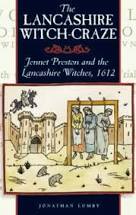 942.766It Happened in LancashireGreenhalgh, MalcolmFrom the world's largest tripe factory to the Battle of Wigan Lane; from the Peterloo massacre to the first British canal - Lancashire can claim it all.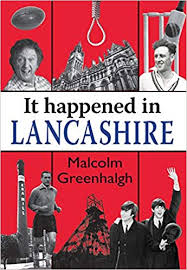 942.76Lancashire Hot-PotHayes, DEssential Reading for the Lancashire Know-All. Facts and heritage, people and places.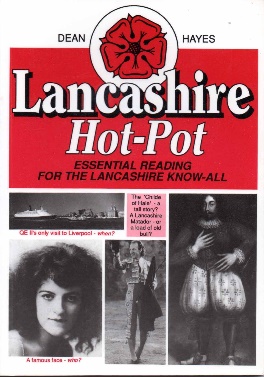 942.74Victorian LancashireBell, S PSocial history 19th Century, county municipal administrations, the police, the press, entertainment & entrepreneurs. 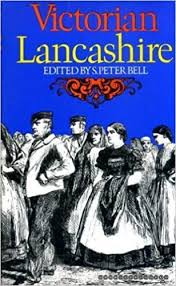 942.74Traditions of LancashireRoby, J ANowhere in England is there such a rich store of characters and humorous tales as to be found in Lancashire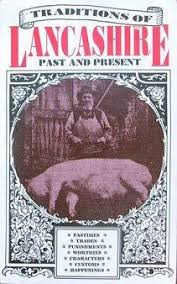 942.7665Memories of the Lancashire Cotton MillsFreethy, Ron"A nostalgic look back at the county's cotton industry. Includes the workers' recollections and anecdotes, the events, both happy and tragic and the jobs and what they entailed. Profusely illustrated with both old and recent photographs."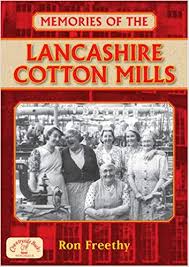 338.17351094276